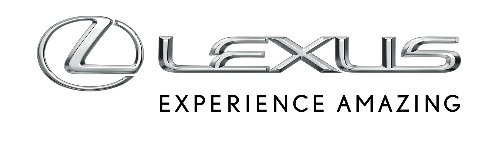 20 LIPCA 2020NOWY SALON LEXUS WARSZAWA RADOŚĆ. SIEĆ DEALERSKA LEXUSA POWIĘKSZYŁA SIĘ DO 12 OBIEKTÓW13 lipca 2020 roku miało miejsce uroczyste otwarcie nowego salonu Lexusa w Warszawie – Lexus Warszawa Radość. Oficjalnemu otwarciu salonu towarzyszyła premiera nowego modelu LC500 Convertible, którego sprzedaż rozpocznie się we wrześniu tego roku.Sieć salonów Lexusa w Polsce powiększyła się o dwunastą placówkę. Najnowszym obiektem w sieci jest Lexus Warszawa Radość. Obiekt został zbudowany i wyposażony zgodnie z najnowszymi standardami Lexusa na rok 2020. Pod jednym dachem można kupić nowy lub używany samochód luksusowej marki oraz skorzystać z usług finansowania lub serwisu. W nowym salonie każdy klient spotka się obsługą według najwyższych standardów japońskiej gościnności. Wyjątkowy poziom obsługi w salonach Lexusa został potwierdzony w Wielkim Teście Salonów tygodnika Auto Świat 2019 – w kategorii marek premium Lexus zajął pierwsze miejsce. Filozofia Lexusa opiera się na japońskiej kulturze gościnności Omotenashi, która towarzyszy firmie od początku jej istnienia.Nowy obiekt położony jest w bezpośrednim sąsiedztwie Toyota Radość, pierwszego salonu marki Toyota w Polsce.  Oba punkty dealerskie należą do Grupy Radość, firmy z tradycjami, działającej na rynku od 1986 roku. Salon położony jest przy ul. Patriotów 271A w Warszawie.W nowym salonie Lexus Warszawa Radość powstała nowoczesna, luksusowa przestrzeń w otoczeniu zieleni, która nadaje mu przyjazny i ekologiczny charakter. Zgodnie z misją marki, nowy obiekt jest ekologiczny i niskoemisyjny – inwestor wyposażył go w odnawialne źródła energii. Zgodnie z dewizą Experience Amazing, Lexus kładzie szczególny nacisk na jakość obsługi i relacje z klientami, aby każda wizyta w salonie była wyjątkowa. Wysoka jakość obsługi i szczególny sposób podejścia do klienta towarzyszą Lexusowi już od początku jego istnienia w 1989 roku. Założyciele marki bardzo dobrze rozumieli, że w budowaniu wizerunku nie chodzi jedynie o sprzedaż samochodów, ale również o wszystkie doświadczenia, które temu towarzyszą przed i po zakupie auta. Zostało to zaznaczone już podczas sprzedaży pierwszego modelu w historii marki – sedana LS 400. Kiedy odkryto dwie drobne usterki, Lexus zareagował od razu na te sygnały i odebrał od klientów wszystkie 8000 egzemplarzy, naprawił je i podstawił pod domy klientów zatankowane do pełna i z upominkiem w ramach podziękowania za wyrozumiałość. To wydarzenie ustanowiło światowe standardy w obsłudze klientów branży motoryzacyjnej.OMOTENASHI – SZTUKA GOŚCINNOŚCIUnikatowe podejście Lexusa do klientów ma swoje korzenie w Japonii, kraju pochodzenia marki, gdzie jest ono głęboko zakorzenione w kulturze gościnności i stosowane na co dzień w każdym obszarze działalności. Tak jak w Kraju Kwitnącej Wiśni, tak w salonach Lexusa obowiązuje japońska kultura Omotenashi (jap. gościnność). Zgodnie z tą filozofią, każdego klienta w salonie Lexusa traktuje się jak gościa we własnym domu, starając się przewidzieć i spełnić jego potrzeby, zanim jeszcze się pojawią, jednocześnie dbając o każdy szczegół. Chodzi o to, by każda wizyta w salonie luksusowej japońskiej marki była unikalnym doświadczeniem i pierwszym krokiem do spektakularnego świata Lexusa. Ważne jest również, aby wyrażać wdzięczność wobec klienta, pamiętając o zaufaniu, jakim obdarzył markę Lexus, wybierając właśnie ją spośród wielu rynkowych możliwości.To oznacza, że w salonie Lexusa klient nie tylko może kupić samochód, ale przede wszystkim wchodzi do zupełnie innego świata opartego na relacji pełnej szacunku i ciepła, gdzie czeka na niego kawa i poczęstunek oraz atencja personelu salonu. Celem Lexusa jest, aby każdy klient wyszedł z salonu szczęśliwy niezależnie od tego, czy zdecydował się na zakup.NAJWYŻSZE STANDARDYW każdym salonie jest wyznaczony Omotenashi Manager. Jego rolą jako gospodarza jest dbałość o to, aby każdy klient został zauważony, serdecznie przywitany i był przez cały czas pod opieką. Wychodząc naprzeciw tym, którzy najbardziej cenią swój czas, Lexus oferuje tzw. VIP Program. Klient nie musi wybierać się do salonu, gdyż prezentacja nowego samochodu może się odbyć w miejscu i czasie dogodnym dla niego. Wydanie nowego pojazdu to specjalnie przygotowywana uroczystość. Lexus dba, aby dla każdego klienta była ona wyjątkowa i zapamiętana, jak inne najważniejsze wydarzenia w jego życiu.DESIGN SALONÓW: RETAIL CONCEPT 2020Najważniejszym elementem procesu są ludzie z odpowiednim nastawieniem i pasją, ale istotna jest również atmosfera salonu. Dlatego projekt wnętrza, materiały, zapach, muzyka i multimedia salonu (projekt Retail Concept 2020), są efektowne i łączą styl z komfortem oraz ergonomią. Świadczą o tym m.in. specjalnie zaprojektowane przez Lexusa fotele w poczekalni, tworzące prywatną przestrzeń dla każdego z gości, a także inteligentne oświetlenie salonu, które reaguje na obecność człowieka i rozjaśnia się, zapraszając do wejścia.SAMOCHODY LEXUSA I TECHNOLOGIA HYBRYDOWALexus wyznacza standardy nie tylko w zakresie jakości obsługi, ale także technologii. Wszystkie modele Lexusa posiadają wersję z napędem hybrydowym. Dzięki swojemu zaawansowaniu łączy on komfort podróżowania i niskie zużycie paliwa z wysoką dynamiką. Zarówno kompaktowy CT, gama SUV-ów UX, NX i RX, limuzyny ES i LS, oraz sportowy LC mogą pochwalić się nowoczesnymi napędami hybrydowymi.W nowym salonie można zapoznać się z pełną gamą samochodów hybrydowych, obejmującą dziesięć różnych modeli od kompaktu, przez SUV-y, po sedany i coupe.Lexus Warszawa Radość jako autoryzowana stacja oferuje kompleksową obsługę klienta. W salonie znajduje się kilkanaście miejsc ekspozycji samochodów, serwis mechaniczny i blacharski oraz dział finansowania i ubezpieczeń.Prezes nowego salonu, Maja Kleszczewska, podczas uroczystego otwarcia podkreśliła, że największym sukcesem firmy są zadowoleni klienci i dlatego postawa gościnności, dbałość o dobre samopoczucie i komfort klienta to priorytet. Bycie „ulubionym salonem” klienta to misja firmy.Więcej informacji na temat oferty i usług nowego salonu Lexus Warszawa Radość można znaleźć na stronie: https://lexus-warszawaradosc.pl/.Działający od lipca, nowy autoryzowany salon Lexus Warszawa Radość jest 12. obiektem japońskiej marki w Polsce, obok salonów: Lexus Warszawa – Wola, Lexus Warszawa – Żerań, Lexus Warszawa – Puławska, Lexus Trójmiasto, Lexus Łódź, Lexus Kraków, Lexus Katowice, Lexus Wrocław, Lexus Poznań, Lexus Szczecin i Lexus Leszno.